Osobitný spôsob plnenia školskej dochádzkyIndividuálny učebný plánV súlade so Zákonom č. 245/2008 Z. z. o výchove a vzdelávaní a o zmene a doplnení niektorých zákonov (ďalej len „školský zákon“), v zmysle § 23 písmena f, §   § 57 o komisionálnej skúške určujeme podmienky osobitného spôsobu plnenia školskej dochádzky formou individuálneho učebného plánu (ďalej len IUP)  na Evanjelickej spojenej škole, Komenského 10 v Liptovskom Mikuláš takto:Článok 1Podmienky povolenia štúdia podľa IUPPodľa § 26 Školského zákona môže: (1) 	vzdelávanie podľa individuálneho učebného plánu na žiadosť zákonného zástupcu žiaka alebo na základe žiadosti plnoletého žiaka povoliť riaditeľ školy. (2) 	vvzdelávanie podľa individuálneho učebného plánu riaditeľ školy povoliť žiakovi s nadaním (športovým, alebo umeleckým) alebo podľa závažných dôvodov, najmä tehotenstva a materstva (prípadne iných vážnych zdravotných dôvodov)Individuálny učebný plán môže riaditeľ školy povoliť aj iným žiakom.  V prípade záujmu žiaka študovať podľa IUP počas  4.a 5. ročníka alebo oktávy, žiak musí zvážiť náročnosť takejto formy štúdia a dodržať všetky termíny, ktoré sa vzťahujú na vykonanie jednotlivých častí maturitnej skúšky.  Schválenie IUP žiaka nie je dôvodom na zmenu termínu ktorejkoľvek časti maturitnej skúšky žiakovi.Článok 2Žiadosť o povolenie osobitného spôsobu plnenie školskej dochádzkyV žiadosti o povolenie osobitného spôsobu školskej dochádzky žiadateľ uvedie:meno, priezvisko a bydlisko žiaka,dôvod žiadosti o IUP,obdobie, v ktorom žiada o IUP,potvrdenie športového klubu o aktívnej činnosti, s harmonogramom tréningov,       sústredení a súťaží na dané obdobie, alebo potvrdenie inštitúcie, ktorá zastrešuje umeleckú činnosť žiaka s harmonogramom prípravy a súťaží, v prípade zdravotných problémov vyjadrenie lekárskeho konzília o dôvodoch a potrebe žiaka študovať podľa IUP.Žiadosť je Prílohou č.1 tejto internej normy.Článok 3Podmienky a organizácia vzdelávania podľa IUP§ 26 Školského zákona ďalej vymedzuje, že: (3) 	Súčasne s povolením vzdelávania podľa individuálneho učebného plánu dohodne riaditeľ školy so zákonným zástupcom žiaka alebo s plnoletým žiakom podmienky a organizáciu vzdelávania podľa individuálneho učebného plánu, ktoré musia byť v súlade so schváleným školským vzdelávacím programom a sú záväzné pre obe strany.   (4) 	Individuálny učebný plán vypracuje škola v spolupráci s pedagogickými zamestnancami a odbornými zamestnancami. Individuálny učebný plán schvaľuje riaditeľ školy.  (5) 	O povolenie vzdelávania podľa individuálneho učebného plánu môže požiadať aj príslušný ústav, v ktorom bol žiak umiestnený podľa osobitného predpisu. 28) Pri žiadosti príslušného ústavu sa ustanovenia odsekov  4 použijú primerane na základe písomnej dohody medzi riaditeľom školy a riaditeľom ústavu.Pre žiaka študujúceho podľa individuálneho učebného plánu je platný školský vzdelávací program schválený pre daný školský rok. Koordinátorom štúdia je triedny učiteľ. Dochádzka žiaka sa riadne zapisuje do triednej knihy, aby mal triedny učiteľ prehľad o prítomnosti žiaka na vyučovaní. Do priemeru vymeškaných hodín ku klasifikačnému obdobiu sa však jeho neprítomnosť nezapočítava. Triedny učiteľ zapíše do katalógového listu žiaka klauzulu: Rozhodnutím riaditeľa č. .........................žiakovi / žiačke bolo povolené štúdium podľa individuálneho učebného plánu v šk. roku 20xx/20xx  od ...............20xx do.............20xx, podpis triedneho učiteľa, dátum rozhodnutia riaditeľa školy.V prípade splnenia konkrétnych požiadaviek z jednotlivých vyučovacích predmetov potrebných ku klasifikácii žiaka s IUP môže byť žiak na konci klasifikačného obdobia riadne klasifikovaný. V prípade, že žiak z niektorého predmetu dohodnuté požiadavky nesplní, klasifikuje sa za každý polrok na základe výsledkov komisionálnej skúšky z daných predmetov.Vzor stanovenia kritérií a podmienok IUP za jednotlivé vyučovacie premety je súčasťou Prílohy č.2 tejto internej normy.Článok 4Komisionálna skúškaPri plnení osobitného spôsobu školskej dochádzky podľa §  26 Školského zákona sa žiak klasifikuje podľa výsledkov komisionálnej skúšky, v prípade, že žiak z niektorého predmetu dohodnuté požiadavky nesplní.Komisia pre komisionálne skúšky má najmenej troch členov. Komisia sa skladá z predsedu, ktorým je spravidla riaditeľ školy alebo ním poverený učiteľ, skúšajúceho učiteľa, ktorým je spravidla učiteľ vyučujúci žiaka príslušný predmet a prísediaceho, ktorý spĺňa kvalifikačné predpoklady pre príslušný alebo príbuzný vyučovací predmet.Výsledok komisionálnej skúšky vyhlási predseda komisie verejne v deň konania skúšky. Výsledok každej komisionálnej skúšky je pre klasifikáciu žiaka konečný. O možnosti vykonať komisionálnu skúšku podľa odseku 1 písmeno j rozhoduje riaditeľ školy. Termín komisionálnej skúšky za prvý polrok je zvyčajne počas prvého polroka stanovený najneskôr do 30.marca, termín komisionálnej skúšky za druhý polrok je zvyčajne počas druhého polroka stanovený najneskôr do 30. augusta daného školského roku. Žiak, ktorý bez závažných dôvodov nepríde na komisionálnu skúšku sa klasifikuje z vyučovacieho predmetu, z ktorého mal konať komisionálnu skúšku stupňom prospechu nedostatočný. Každé bezdôvodné meškanie na komisionálnu skúšku ( viac ako 10 min.) sa považuje za neúčasť na komisionálnej skúške a pri klasifikácii sa postupuje ako v predchádzajúcom bode.Plnoletý žiak alebo zákonný zástupca žiaka musí najneskôr 30 minút pred začiatkom skúšky oznámiť, že sa jej žiak z odôvodnených príčin nezúčastní a najneskôr do 24 hodín doložiť písomné potvrdenie o týchto príčinách, pričom potvrdenie od plnoletého žiaka alebo zákonného zástupcu žiaka sa neuznáva.Článok 5Doplňujúce ustanovenieV prípade nedodržania stanoveného termínu u žiakov s povinnou školskou dochádzkou do 16 rokov je škola povinná ohlásiť príslušným orgánom zanedbanie povinnej školskej dochádzky. V prípade nedodržania podmienok štúdia podľa IUP u žiakov starších ako 16 rokov môže riaditeľka školy rozhodnúť o zrušení osobitného spôsobu školskej dochádzky a požiadať žiaka o predloženie žiadosti o prerušenie štúdia.Na vysvedčení žiaka v časti „Doložka“ sa uvedie: „Žiak študoval podľa individuálneho učebného plánu.“Článok 6Záverečné ustanovenieTáto organizačná smernica bola schválená dňa  25.1. 2013Táto interná norma nadobudne účinnosť v plnom rozsahu dňa 28.1.2013Mgr. Jana Chaloupková (riaditeľka školy)Príloha č. 1		(Meno a adresa zákonného zástupcu/ plnoletého žiaka) ____________________________________________________________________									Riaditeľstvo											Evanjelická spojená škola									Org.zložka (EZŠ alebo EGJT)									Komenského 10										Liptovský MikulášVec: Žiadosť o individuálny učebný plán Vážený pán riaditeľ, pani riaditeľka, v zmysle § 23 zákona NR SR č. 245 / 2008 z.z  Vás žiadam o povolenie osobitného spôsobu plnenia školskej dochádzky formou individuálneho učebného plánu  na obdobie od ...................... do ......................  pre  ……………………………………………(meno a priezvisko ),narodeného/nej (dátum a  miesto narodenia)  .............................................................,  žiaka/ žiačky ……………....................... triedy.Zdôvodnenie:  O individuálny učebný plán žiadam z dôvodu ………………………………………………Miesto, dátum: .............................................      		...................................................  		                                                                         podpis zákonného zástupcu/plnoletého žiaka                   Vyjadrenie triedneho učiteľa k žiadosti:   Odporúčam – neodporúčam predmetnej žiadosti vyhovieť.  (nehodiace sa škrtnite)Miesto, dátum: ..............................................        		...................................................  		                                                                                      podpis triedneho učiteľaPríloha č.2: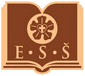 Evanjelická spojená školaEvanjelické gymnázium Juraja Tranovského, Komenského 10, Liptovský Mikuláš__________________________________________________________________________Podmienky a kritériá hodnotenia MENO PRIEZVISKO, žiačky TRIEDA v rámci schváleného IUP pre školský rok   _____/______Predmet: Vyučujúci:     Na základe povolenia vzdelávania podľa individuálneho učebného plánu riaditeľom školy zo dňa .............. na žiadosť zákonného zástupcu o povolenie osobitného plnenia školskej dochádzky podľa individuálneho učebného plánu z dôvodu _______________________, doručenej na riaditeľstvo ESŠ EGJT dňa _____________, vymedzujem žiačke MENO PRIEZVISKO nasledujúce  podmienky klasifikácie k IUP:123Atď….     Od žiačky sa očakáva aktívna účasť na vyučovaní, pokiaľ jej/ mu to aktivity / zdravotný stav budú dovoľovať.Dňa: ________ v __________________			Vyučujúci  _________________________Potvrdenie športového klubu/ inštitúcie zastrešujúcej umeleckú činnost žiaka/ lekárskeho konzília*Dátum, čitateľné meno a podpis zodpovednej osoby, pečiatka a kontakt:..................................................................................................................................................* Športový klub/inštitúcia zastrešujúca umelecké aktivity žiaka, uvedie potrebné informácie, ako napr. špecifikáciu športovej al. umeleckej súťaže (a jej zaradenie v systéme organizovaného športu), ktorej sa žiak bude zúčastňovať a prehľad dosiahnutých výkonov, výsledkov a úspechov žiaka za predchádzajúci školský rok.	